Утвержденапостановлением Администрациигородского округа Верхотурскийот _________ 2022г. № ____«О внесении изменений в постановление Администрации городского округа Верхотурский от 26.11.2018г. № 979 «Об утверждении схемыразмещения нестационарных торговых объектов на территории городского округа Верхотурский»СХЕМА размещения нестационарных торговых объектов на территории городского округа Верхотурский 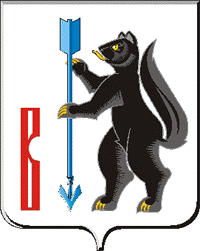  АДМИНИСТРАЦИЯ ГОРОДСКОГО ОКРУГА ВЕРХОТУРСКИЙП О С Т А Н О В Л Е Н И Еот __________ 2022г. № ____г. Верхотурье О внесении изменений в постановление Администрации городского округа Верхотурский от 26.11.2018г. № 979 «Об утверждении схемы размещения нестационарных торговых объектов на территории городского округа Верхотурский» В соответствии со статьей 10 Федерального закона от 28 декабря 2009 года № 381-ФЗ «Об основах государственного регулирования торговой деятельности в Российской Федерации», пунктом 32 постановления Правительства Свердловской области от 27.04.2017г. № 295-ПП «Об утверждении Порядка разработки и утверждения схем размещения нестационарных торговых объектов в муниципальных образованиях, расположенных на территории Свердловской области», постановлением Администрации городского округа Верхотурский от 27.07.2018г. № 642 «О разработке схемы размещения нестационарных торговых объектов на территории городского округа Верхотурский», руководствуясь Уставом городского округа Верхотурский,ПОСТАНОВЛЯЮ:	1. Внести изменения в постановление Администрации городского округа Верхотурский от 26.11.2018г. № 979 «Об утверждении схемы размещения нестационарных торговых объектов на территории городского округа Верхотурский»), изложив схему размещения нестационарных торговых объектов на территории городского округа Верхотурский в новой редакции, в соответствии с приложением к настоящему постановлению.	2. Считать деятельность хозяйствующих субъектов в нестационарных торговых объектах, не включенных в схему размещения нестационарных торговых объектов на территории городского округа Верхотурский, несанкционированной.	3. Признать утратившим силу постановление Администрации городского округа Верхотурский от 21.01.2022г. № 35 «О внесении изменений в постановление Администрации городского округа Верхотурский от 26.11.2018г. № 979 «Об утверждении схемы размещения нестационарных торговых объектов на территории городского округа Верхотурский».	4. Комитету экономики и планирования Администрации городского округа Верхотурский направить в Министерство агропромышленного комплекса и потребительского рынка Свердловской области настоящее постановление в течение 5 дней со дня принятия.	5. Опубликовать настоящее постановление в информационном бюллетене «Верхотурская неделя» и разместить на официальном сайте городского округа Верхотурский.	6 .Контроль исполнения настоящего постановления оставляю за собой.Глава городского округа Верхотурский					           А.Г. ЛихановНо-мер стро-киМестонахождение нестационарного торгового объекта (адресные ориентиры места размещения нестационарного торгового объекта)Тип нестационарного торгового объектаСпециализация нестационарного торгового объектаПлощадь размещения нестационар-ного торгового объекта (квадратных метров)Собственник земельного участка, на котором расположен нестационарный торговый объектСубъект, который осу-ществляет использова-ние нестационарного торгового объекта (принадлежность к субъектам малого или среднего предпринимательстваПериод использования места размещения нестационарного торгового объекта (сезонный, круглогодичный)Статус места размещения нестационарного торгового объекта (действующее, перспективное)13456789101г. Верхотурье,ул. Свободы, 1а66:09:0401008:185павильонпродовольственные товары (мясопродукты)86,0государственная неразграничен-наяИП Каногина Елена Викторовнакруглогодичныйдействующее2Верхотурский район,с. Кордюково,ул. Центральная, 39а66:09:1501001:117павильонпродовольственные и непродовольствен-ные товары за исключением алкогольной продукции80,0государственная неразграничен-наяИП Шикалова Ольга Яковлевнакруглогодичныйдействующее3Верхотурский район,с. Усть-Салда,ул. Молодежная, 1а66:09:1201001:197павильонпродовольственные и непродовольствен-ные товары за исключением алкогольной продукции40,0государственная неразграничен-наяИП Жарков Николай Ивановичкруглогодичныйдействующее4Верхотурский район,п. Привокзальный, ул. Чапаева, 766:09:0201002:341павильонпродовольственные и непродовольствен-ные товары за исключением алкогольной продукции60,0государственная неразграничен-наяИП Кузнецова Лариса Иоганесовнакруглогодичныйдействующее5Верхотурский район,с. Меркушино,ул. Центральная, 14а66:09:1301001:146павильонпродовольственные и непродовольствен-ные товары за исключением алкогольной продукции18,0государственная неразграничен-наяИП Титова Алена Геннадьевнакруглогодичныйдействующее6г. Верхотурье, ул. Малышева, 55Апавильонлетнее кафеуслуги питания35,0государственная неразграничен-наяИП Ткачев Алексей Алексеевичсезонныйдействующее7г. Верхотурье, ул. Малышева, 55Апавильонпрокат спортивного инвентаря35,0государственная неразграничен-наяИП Ткачев Алексей Алексеевичсезонныйдействующее8прилегающая территория восточной и юго-восточной части здания по адресу: г. Верхотурье,ул. К. Маркса, 2палатканепродовольствен-ные товары: саженцы, рассада, удобрения, садовый инвентарь6,0государственная неразграничен-наяБалыбердин Павел Александровичсезонныйдействующее9прилегающая территория восточной и юго-восточной части здания по адресу: г. Верхотурье,ул. К. Маркса, 2палатканепродовольствен-ные товары: саженцы, рассада, удобрения6,0государственная неразграничен-наяИП Новоселова Вера Анатольевнасезонныйдействующее10прилегающая территория восточной и юго-восточной части здания по адресу: г. Верхотурье,ул. К. Маркса, 2палатканепродовольствен-ные товары: саженцы, рассада, удобрения6,0государственная неразграничен-наяДемидов Андрей Анатольевичсезонныйдействующее11прилегающая территория восточной и юго-восточной части здания по адресу: г. Верхотурье,ул. К. Маркса, 2палатканепродовольствен-ные товары: саженцы, рассада, удобрения6,0государственная неразграничен-наяИП Сухарева Вероника Евгеньевнасезонныйдействующее12прилегающая территория восточной части здания по адресу:  г. Верхотурье,ул. К. Маркса, 2палаткапродовольственные товары(овощи, фрукты, бахчевые культуры)6,0государственная неразграничен-наяИП Тернавская Алла Георгиевнасезонныйдействующее13Г. Верхотурье, ул. Ленина, 12Апалаткапродовольственные товары(овощи, фрукты, бахчевые культуры)6,0государственная неразграничен-наяСМПсезонныйперспективное14прилегающая территория кладбища по адресу: г. Верхотурье,ул. Гагарина, 27торговый ряднепродовольственные товары (ритуальные принадлежности, цветы)20,0государственная неразграничен-наяСМПв период православных праздников и дней поминовенияперспективное15прилегающая территория кладбища от ориентира 1км. южнее за чертой городаторговый ряднепродовольствен-ные товары (ритуальные принадлежности, цветы)20,0государственная неразграничен-наяСМПв период православных праздников и дней поминовенияперспективное16прилегающая территория здания по адресу: Верхотурский район,с. Дерябино, ул. Центральная, 15палатканепродовольствен-ные товары20,0государственная неразграничен-наяСМПкруглогодичныйперспективное17прилегающая территория здания по адресу: Верхотурский район, с. Красногорское, ул. Малышева, 2палатка, лотокнепродовольствен-ные товары20,0государственная неразграничен-наяСМПкруглогодичныйперспективное18прилегающая территория здания по адресу: Верхотурский район, с. Красногорское, ул. Ленина, между домами № 4 и № 6палатка, лотокнепродовольствен-ные товары10,0государственная неразграничен-наяСПМкруглогодичныйперспективное19напротив дома по адресу:Верхотурский район,д. Костылева,ул. Совхозная, 9автолавкапродовольственные и непродовольствен-ные товары за исключением алкогольной продукции10,0государственная неразграничен-наяСПМкруглогодичныйперспективное20Верхотурский район,с. Кордюково,ул. Центральная, 35б66:09:1501001:132павильонпродовольственные и непродовольствен-ные товары за исключением алкогольной продукции30,0государственная неразграничен-наяСПМкруглогодичныйперспективное21Северо-восточнее здания по адресу: г. Верхотурье, ул. Ленина, 2Апавильон киоскнепродовольствен-ные товары(газеты, журналы)20,0государственная неразграничен-наяСМПкруглогодичныйперспективное22Верхотурский район,д. Костылева,ул. Центральная, 2апавильонпродовольственные товары50,0государственная неразграничен-наяСМПна период действия схемыперспективное23Верхотурский район,д. Костылева,ул. Центральная, 17апавильонпродовольственные товары50,0государственная неразграничен-наяСМПна период действия схемыперспективное24г. Верхотурье, ул. Восточная, район конечной остановкипавильонсмешанные товары30,0государственная неразграничен-наяСМПна период действия схемыперспективное, компенсационное25Место размещения НТО, прилегающая территория к зданию по адресу: Верхотурский район,п. Привокзальный, ул. Советская, 2Апередвижные объекты торговли (лоток, палатка, автолавка)непродовольствен-ные товары6,0государственная неразграничен-наяСМПна период действия схемыперспективное, компенсационное26Верхотурский район,п. Привокзальный, ул. Крайняя, напротив дома № 6павильонсмешанные товары30,0государственная неразграничен-наяСМПна период действия схемыперспективное, компенсационное27Место размещения НТО, прилегающая территория к зданию по адресу: Верхотурский район,п. Привокзальный, ул. Советская, 6Апередвижные объекты торговли (лоток, палатка, автолавка)непродовольствен-ные товары6,0государственная неразграничен-наяСМПна период действия схемыперспективное, компенсационное28Место размещения НТО, прилегающая территория к зданию по адресу: Верхотурский район,п. Привокзальный, ул. Советская, 6Апередвижные объекты торговли (лоток, палатка, автолавка)непродовольствен-ные товары6,0государственная неразграничен-наяСМПна период действия схемыперспективное, компенсационное29Верхотурье, ул. Ленина, 17павильоннепродовольствен-ные товары49,0государственная неразграничен-наяСМП г. круглогодичныйкомпенсационное30Место размещения НТО, находящийся между земельным участком по адресу: г. Верхотурье, ул. Свободы, 2Г и земельным участком по адресу: г. Верхотурье, ул. Свободы, 2передвижные объекты торговли (палатка, автолавка)непродовольствен-ные товары саженцы, рассада, удобрения, садовый инвентарь6,0государственная неразграничен-наяСМПкруглогодичныйкомпенсационное31Место размещения НТО, находящийся между земельным участком по адресу: г. Верхотурье, ул. Свободы, 2Г и земельным участком по адресу: г. Верхотурье, ул. Свободы, 2передвижные объекты торговли (палатка, автолавка)непродовольствен-ные товары саженцы, рассада, удобрения, садовый инвентарь6,0государственная неразграничен-наяСМПкруглогодичныйкомпенсационное32Место размещения НТО, находящийся между земельным участком по адресу: г. Верхотурье, ул. Свободы, 2Г и земельным участком по адресу: г. Верхотурье, ул. Свободы, 2передвижные объекты торговли (палатка, автолавка)непродовольствен-ные товары саженцы, рассада, удобрения, садовый инвентарь6,0государственная неразграничен-наяСМПна период действия схемыкомпенсационное33Место размещения НТО, находящийся между земельным участком по адресу: г. Верхотурье, ул. Свободы, 2Г и земельным участком по адресу: г. Верхотурье, ул. Свободы, 2передвижные объекты торговли (палатка, автолавка)непродовольствен-ные товары саженцы, рассада, удобрения, садовый инвентарь6,0государственная неразграничен-наяСМПна период действия схемыкомпенсационное34Место размещения НТО, находящийся между земельным участком по адресу: г. Верхотурье, ул. Свободы, 2Г и земельным участком по адресу: г. Верхотурье, ул. Свободы, 2передвижные объекты торговли (палатка, автолавка)непродовольствен-ные товары саженцы, рассада, удобрения, садовый инвентарь6,0государственная неразграничен-наяСМПна период действия схемыкомпенсационное35Место размещения НТО, находящийся между земельным участком по адресу: г. Верхотурье, ул. Свободы, 2Г и земельным участком по адресу: г. Верхотурье, ул. Свободы, 2передвижные объекты торговли (палатка, автолавка)непродовольствен-ные товары саженцы, рассада, удобрения, садовый инвентарь6,0государственная неразграничен-наяСМПна период действия схемыкомпенсационное